Муниципальное бюджетное дошкольное образовательное учреждение«ДЕТСКИЙ САД С. ЗАНДАК НОЖАЙ-ЮРТОВСКОГО МУНИЦИПАЛЬНОГО РАЙОНА»АКЦИЯПО ПРАВИЛАМ ДОРОЖНОГО ДВИЖЕНИЯ«Письмо водителю»с.Зандак-2020 годЦЕЛЬ: привлечь внимание жителей поселка к проблеме аварийности на дорогах, а также помочь ребятам изучить ПДД.Задачи:- закрепить с детьми Правила дорожной безопасности;- продолжать учить соблюдать правила безопасного поведения на улице и при переходе через проезжую часть;- формировать самостоятельность и ответственность в действиях ребенка на дороге;- упражнять детей в умении ориентироваться относительно элементов дороги, транспортных средств;- развивать внимательность, наблюдательность, память;- развивать коммуникативные навыки, умение свободно вести диалог на заданную тему;- воспитывать культуру поведения на улице;- пропаганда безопасного поведения участников дорожного движения, предотвращение ДТП с участием детей-пассажиров.Предварительная работа с детьми: рассматривание сюжетных картинок, дорожных ситуаций; игры на макете дороги с перекрестком; рассматривание тематических альбомов «Виды транспорта», «Дорожные знаки»; дидактические игры: «Угадай, какой знак», «Что показывает регулировщик», «Виды транспорта», «Найди и назови»; проведение цикла целевых прогулок «Пешеходный переход», «Перекресток», «Светофор»; чтение художественной литературы по ПДД; сюжетно-ролевые игры «Дорожное движение»; решение логических задач по дорожной ситуации.Место проведения: МБДОУ «Детский сад с.Зандак».Участники акции: дети старшей группы, педагоги, жители поселка.Оборудование: письмо водителю, памятки для пешеходов, Воздушные шарыХод акции1. Организационный момент.Дошкольники , педагоги  собираются на территории детского сада. В руках у детей воздушные шары- символ детской жизни.2. Слово руководителю акции- Уважаемые родители, дети, гости сегодня мы проводим акцию «Письмо водителю»Цель акции: обратить внимание жителей с.Зандак на ответственное соблюдение Правил дорожного движения, а так же помочь детям в изучении правил дорожного движения .Каждый из вас в ходе акции проведет беседу с жителями села о соблюдении Правил дорожного движения, предложит пешеходам письма призывающие к постоянному соблюдению ПДД. А еще мы пешеходам и водителям подарим воздушные шары ,как символ жизни детей.3. Вступительная беседа- Ребята, мы живем в красивом поселке . По дорогам движутся разные автомобили. Они мчатся на большой скорости. Автомобиль – предмет высокой опасности. Водитель любого автомобиля должен всегда, перед тем как начать движение, сначала пристегнуться, проверить все ли пассажиры его автомобиля пристегнуты. Взрослые несут ответственность за детей, которые находятся в их автомобиле.- Вы знаете, как безопасно перевозить детей в автомобиле? (Ответы детей)- Правильно, для детей есть автомобильные кресла и специальные удерживающие устройства. Сегодня во время нашей акции «Письмо водителю»– мы напомним жителям нашего поселка и водителям об обязательном соблюдении правил дорожного движения предложим водителям письмо с просьбой не нарушать правила, а пешеходам памятки.Движение по разработанному маршруту.Дошкольники несут воздушные шары – символ детской жизни , письмо для водителей и памятки для пешиходов.4. Минутка безопасности № 1 – При выходе на улицу - Ребята, мы с вами идем по улице Маринченко. На улице много прохожих. Они спешат по разным делам. Как вы думаете, чтобы быть вежливый пешеходом, что нужно делать?Ответы детей: При движении по тротуару надо держаться правой стороны, чтобы не наталкиваться на встречных пешеходов.Продолжаем движение по маршрутуМинутка безопасности № 2 У знакаРебята возле Д/С ,у дороги стоят знаки, что они означают?Давайте вспомним о них стихи и расскажем Сергею Александровичу.Продолжаем движение по маршрутуМинутка безопасности № 3 - Переходить дорогу можно по пешеходному переходу. А какие пешеходные переходы вы знаете?Ответы детей: Пешеходный переход может быть наземный, подземный. Пешеходный переход может быть регулируемый со светофором и нерегулируемый - без светофора .Примерный диалог участников акции:- Добрый день. Сегодня воспитанники детского сада проводят акцию «Письмо водителю».И мы предлагаем Вам стать участником акции, пожалуйста, ответьте на несколько вопросов:- Вы знаете, на какой сигнал светофора можно переходить дорогу? – Да, на зеленый.- А Вы всегда выполняете Правила дорожного движения? – Стараюсь.- У Вас есть автомобиль? – Да.- А Вы всегда пристегиваете ремень безопасности? - Да- А у Вас есть дети? - Да.- А Вы купили для своего ребенка детское автомобильное кресло? – Нет, его жена держит на руках.- Но во время движения автомобиля ребенок должен быть пристегнут, как и Вы. Обязательно приобретите для своего ребенка детское удерживающее устройство, ведь взрослые в ответе за жизнь детей. – Да мы уже думали об этом.- Мы предлагаем Вам ознакомиться с буклетом, который для вас разработали, и если Вы за безопасность дорожного движения, то мы подарим вам белый воздушный шарик – символ детской жизни, которая такая легкая и хрупкая, а задача взрослых сделать ее яркой и счастливой. Спасибо за участие в акции!6. Итог акции:Руководитель акции:- Наша акция прошла удачно!Молодцы, ребята! Вы активно участвовали в акции по Правилам дорожного движения «За безопасность дорожного движения – все вместе!». Мы раздали жителям рекламные листовки, буклеты, призвали взрослых быть заботливыми по отношению к детям, соблюдать Правила дорожного движения, всегда использовать ремни безопасности и детские удерживающие устройства при перевозке детей в салоне автомобиля.Да я думаю, и вам эта акция помогла вспомнить закон дороги, который называется ….Дети: Правила дорожного движения!МУ «ОДУ Ножай-Юртовского района»Муниципальное бюджетное дошкольное образовательное учреждение «ДЕТСКИЙ САД С. ЗАНДАКНОЖАЙ-ЮРТОВСКОГО МУНИЦИПАЛЬНОГО РАЙОНА» (МБДОУ «Детский сад с. Зандак»)МУ «Нажи-Юьртан кIоштан ШХЬДУО»Муниципальни бюджетни школал хьалхарчу дешаран учреждени«НАЖИ-ЮЬРТАН МУНИЦИПАЛЬНИ КIОШТАН ЗАНДАКЪА ЮЬРТАН БЕРИЙН БЕШ» (МБШХЬДУ «Зандакъа юьртан берийн беш»)ИНФОРМАЦИЯо проведенном мероприятии по профилактике дорожно-транспортных происшествий. Акция «Письмо водителю».В целях  предотвращения дорожно-транспортного травматизма среди воспитанников МБДОУ «Детский сад с.Зандак», 4 февраля 2020 года, была проведена акция «Письмо водителю», которое дети написали вместе с воспитателями.Безопасность детей на дорогах - это огромная ответственность, в первую очередь родителей, а также педагогов детских садов и школ.Эта акция была направлена на профилактику и предупреждение дорожно-транспортных происшествий и формирования ответственного отношения к соблюдению правил дорожного движения пешеходами и водителями.Вместе с воспитателями дети вручали памятки, письма водителям и пешеходам, призывали взрослых быть заботливыми по отношению к детям, соблюдать Правила дорожного движения. Все водители встречали нас очень доброжелательно и с большим пониманием. Многие пешеходы тоже интересовались нашей акцией. Именно благодаря освещению информации о ПДД с разных сторон и включению этой информации в различные виды деятельности детей была достигнута положительная динамика после проведения мероприятия.Составила: старший воспитатель                                    Т.А.Солтамурадова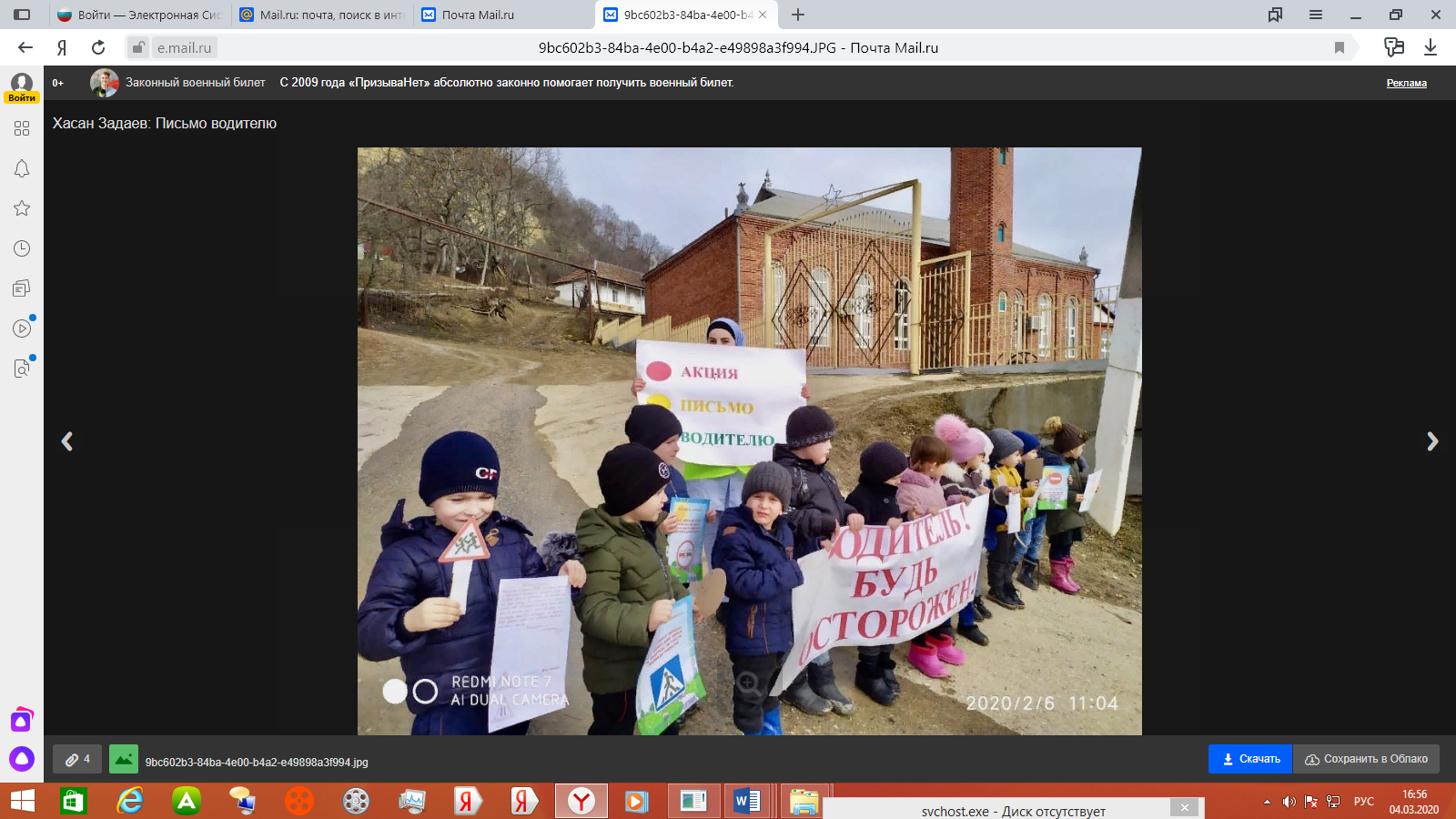 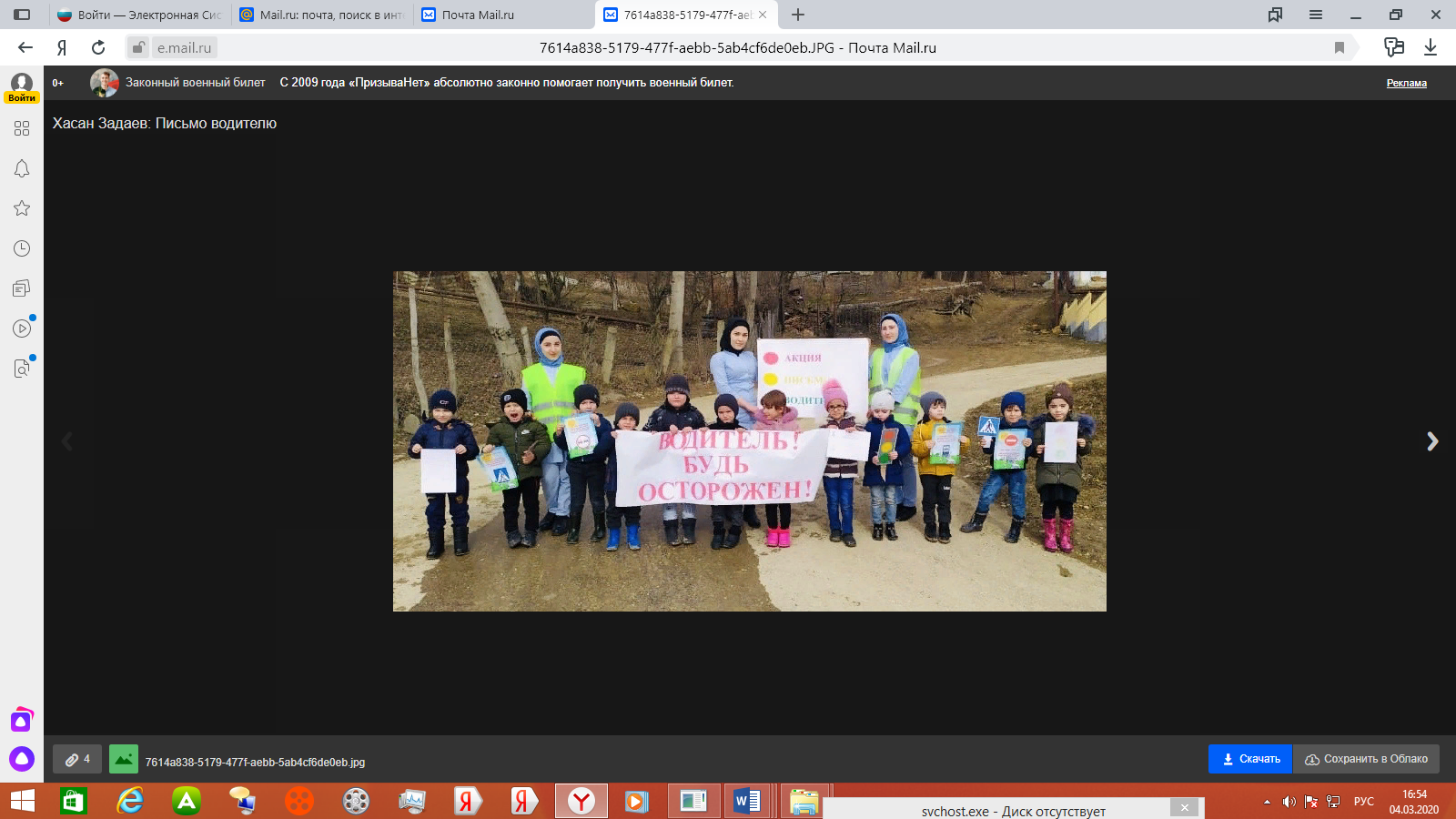 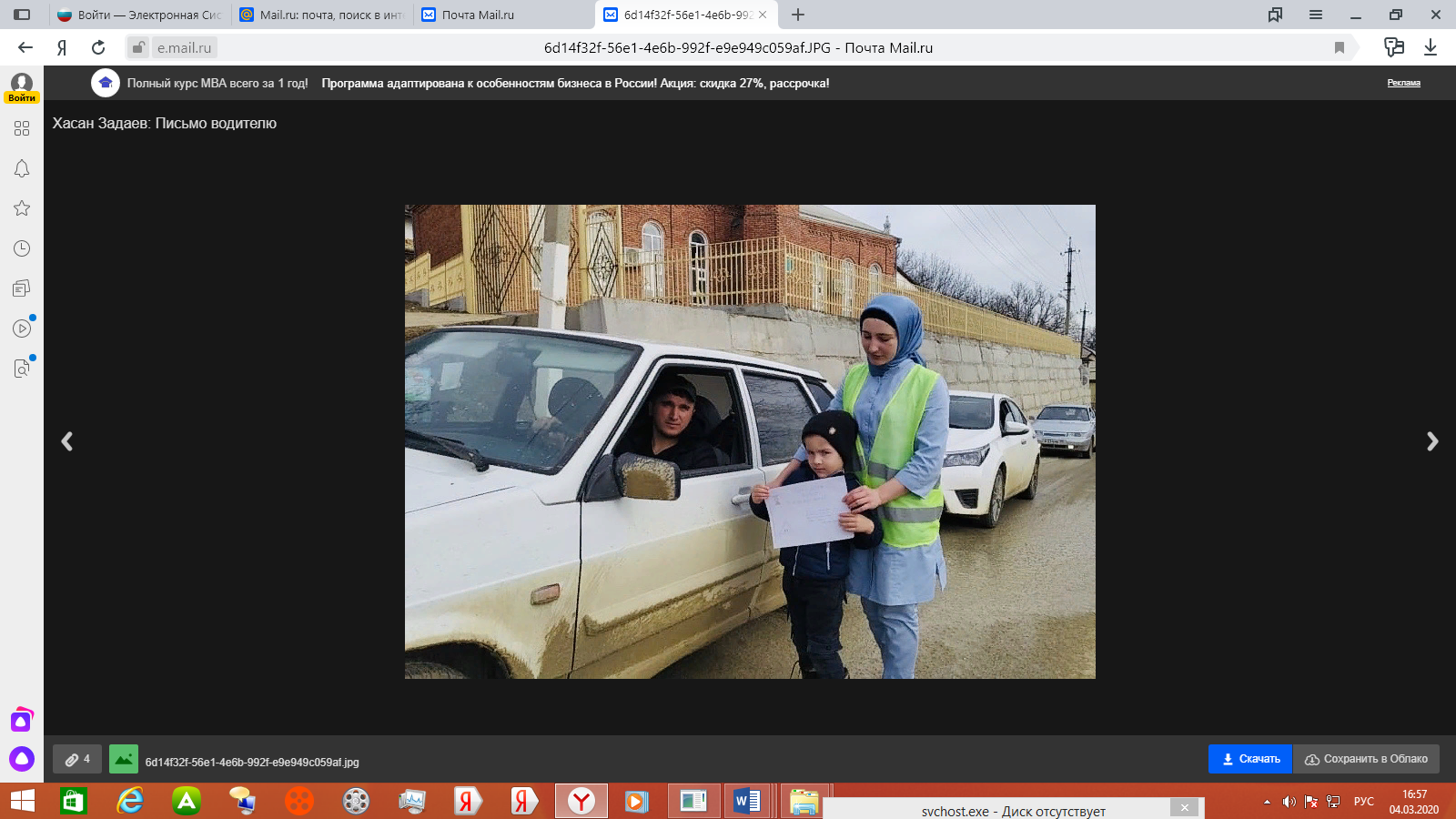 